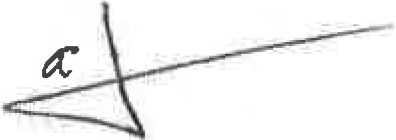 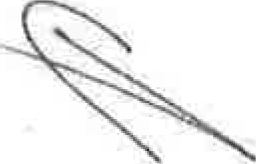 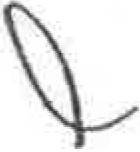 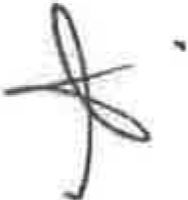 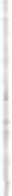 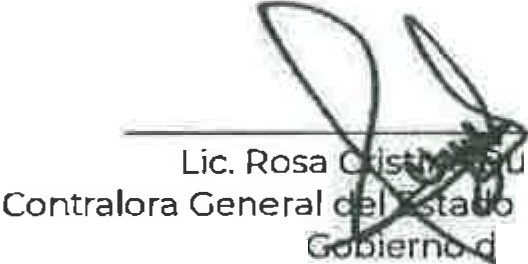 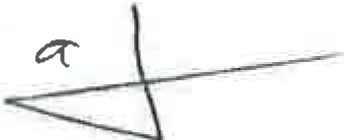 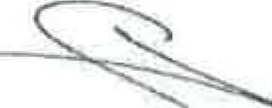 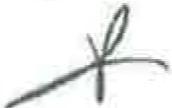 Tabla 1.- Tabla de ministraciones federates y estatales, del Programa Presupuestario U013, Baja California Sur, ejercicio presu puestal 2020TOTAL	$ 26,668,230.00Fuente: Elaboraci6n propia, con base en la informaci6n proporcionada par la instancia auditada...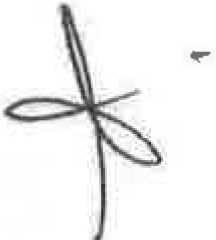 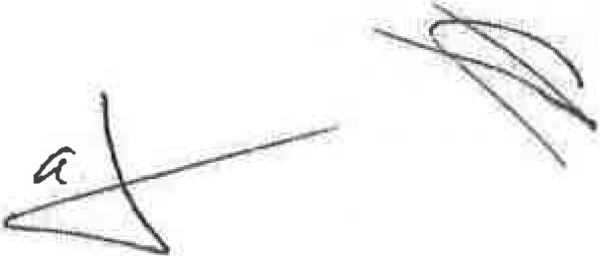 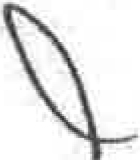 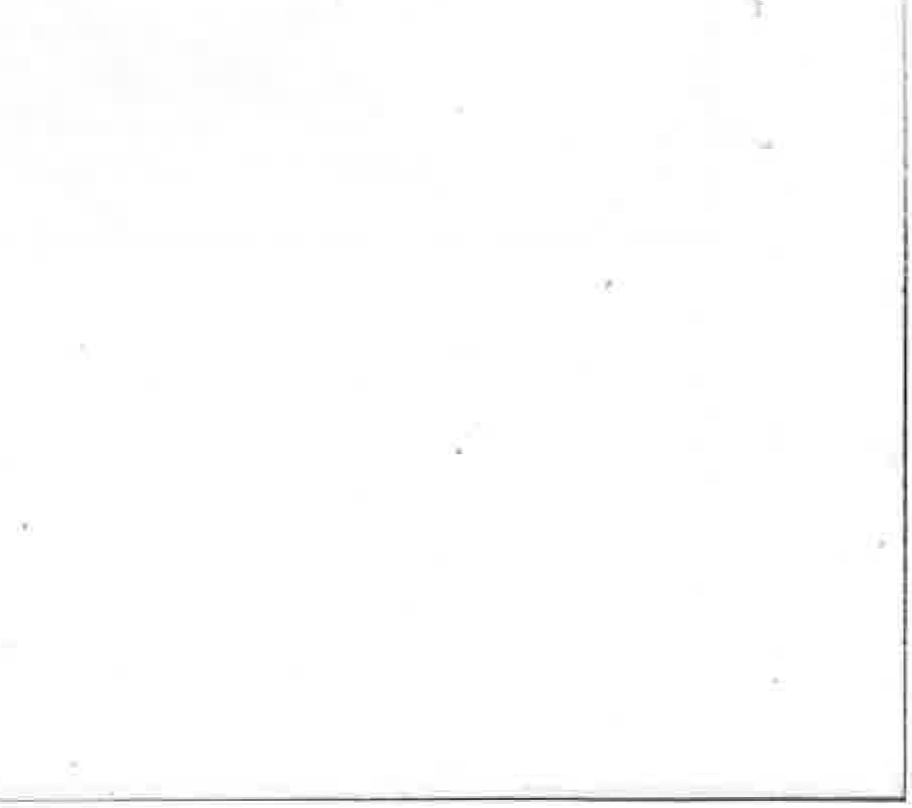 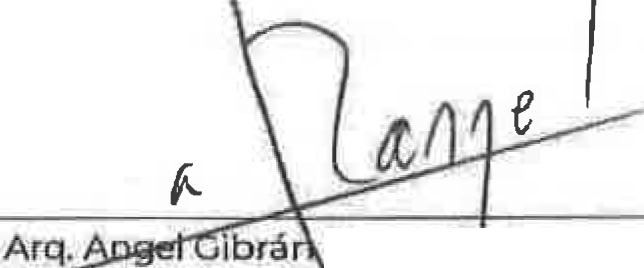 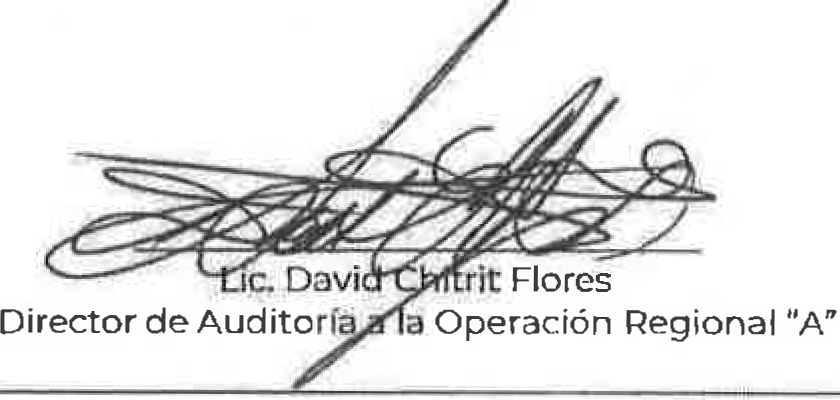 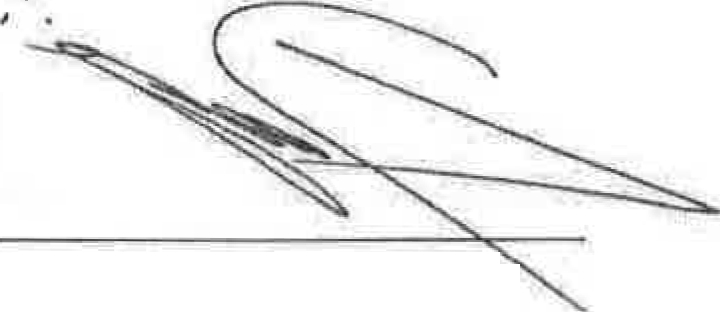 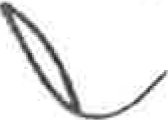 fl PUBLICA•eelOOOALflin-i::r;f-;K:u.......   ...,..,.Subsecretaria de Fiscalizac1cin y Com bate a la Corrupcicin Unidad de Auditoria  GubernamentalDirecci6n General de Auditorfa a la Operaci6n Regional-	Contraloria General del Estado de Baja California SurCedula de Resultados DefinitivosHoja n umNum_ de acto de fiscalizacion :Num_ de resultado: Monto fiscalizado: Manto observado:lde 3 UAG-AOR-036-2021-03-UC13Dl:0L6,668,230.00Sin cuantificarHallazgoObservaci6n Correctiva/ PreventivaAdministraci6n de las transferenciasEn el artfculo 69, parrafos tercero y cuarto, de la Ley General de Contabilidad Gubernamental (LGCG); y en la Clausula Segunda, parrafos cuarto, quinto, sexto y octavo, del Convenio de Colaboraci6n, se establece que debera existir una cuenta bancaria productiva y especffica en la que se manejaran exclusivamente los recursos federales y los rendimientos financieros; no podran incorporarse recurses locales ni las aportaciones que realicen, en su caso, los beneficiarios. La SFA transferira al ejecutor del programa los recursos, en un plazo no mayor de cinco dias habiles, posteriores a la fecha en que los reciba.En 2020, la SFA acredit6 la contrataci6n de una cuenta bancaria productiva y especffica  para la recepci6n de los recurses federales del PROGRAMA, por$26,668,230.00; este importe se transfiri6 a la cuenta bancaria productiva y especffica contratada por el ISS, fuera del plazo de 5 dfas habiles establecidos para ello. Los recursos fueron recibidos por la SFA, el 24 y 25 de marzo y 6 de julio de 2020, mismas que se radicaron al ISS, el 15 y 19 de junio, asf coma 17 de julio de 2020, con atrasos de 52, 56 y 4 dfas, respectivamente.Observaci6n correctiva num. 1Para que la Secretarfa de Finanzas y Administraci6n del Estado de Baja California Sur proporcione la evidencia documental certificada que desvirtue los hechos observados relacionados con la transferencia de recursos federales, por $26,668,230.00, del Programa de Atenci6n a la Salud y Medicamentos Gratuitos para la Poblaci6n sin Seguridad Social Laboral, en 2020, al Institute de Servicios de Salud del Estado de Baja California Sur, con atrasos de entre 4 y 56 dfas hiibiles posteriores al plaza establecido, a fin de dar cumplimiento a la Clausula Segunda, parrafos quinto y octavo, del Convenio de Colaboraci6n respectivo.En caso que dentro del plazo de los 45 dfas habiles a que se refiere el artfculo 311, fracci6n VI, del Reglamento de la Ley Feder-al de Presupuesto y Responsabilidad Hacendaria, la Secretaria de Finanzas y Administraci6n del Estado de Baja California Sur no presente la documentaci6n e informaci6n para desvirtuar las observaciones, o bien, cuando habiendola presentado, no se desvirtue totalmente las irregularidades detectadas, la Contralorfa General del Estado de Baja California Sur debera promover el inicio de la investigaci6nCon  la  revision de  los  estados  de•·.cuenta  bancarios,  registros  contables y  de  las  probables  responsabilidades  administrativas  a  que  haya  lugar, ypresupuestales del ISS, se verific6 que, en la cuenta bancaria contratada, se mantendra informada a la instancia competente en la Secretarfa de la Funci6n recibieron y administraron unicamente los recursos federales del PROGRAMA, Publica, en su caso, de los procedimientos de responsabilidad administrativa por  $26,668,230.00;  asimismo,  se  verific6  que  $1,818.33,  por. concepto  de  y denuncias de hechos.rendimientos financieros no devengados, fueron reintegrados a la TESOFE por elISS, el 21 de enero de 2021.	Recomendaci6n  preventiva num.1En conclusion, en 2020, la SFA y el ISS acreditaron el cumplimiento de las Para que la Secretarfa de Finanzas y Administraci6n del  Estado  de  Baja disposiciones en . materia de administraci6n de los recursos federales para la California Sur analice las causas par las  cuales  realiz6  la  transferencia  de operaci6n del PROGRAMA, por $26,668,230.00, con la apertura  de una cuenta   recursos federales, por $26,668,230.00, del Programa de Atenci6n a la Salud yCon  la  revision de  los  estados  de•·.cuenta  bancarios,  registros  contables y  de  las  probables  responsabilidades  administrativas  a  que  haya  lugar, ypresupuestales del ISS, se verific6 que, en la cuenta bancaria contratada, se mantendra informada a la instancia competente en la Secretarfa de la Funci6n recibieron y administraron unicamente los recursos federales del PROGRAMA, Publica, en su caso, de los procedimientos de responsabilidad administrativa por  $26,668,230.00;  asimismo,  se  verific6  que  $1,818.33,  por. concepto  de  y denuncias de hechos.rendimientos financieros no devengados, fueron reintegrados a la TESOFE por elISS, el 21 de enero de 2021.	Recomendaci6n  preventiva num.1En conclusion, en 2020, la SFA y el ISS acreditaron el cumplimiento de las Para que la Secretarfa de Finanzas y Administraci6n del  Estado  de  Baja disposiciones en . materia de administraci6n de los recursos federales para la California Sur analice las causas par las  cuales  realiz6  la  transferencia  de operaci6n del PROGRAMA, por $26,668,230.00, con la apertura  de una cuenta   recursos federales, por $26,668,230.00, del Programa de Atenci6n a la Salud yFUNCI6NP1JBLICA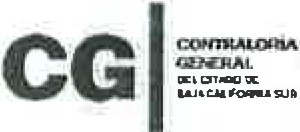 Subsecret aria de Fiscalizaci6n y Combate a la Corrupci6n Unidad de Auditoria  GubernamentalDirecci6n General de Auditoria a la Operaci6n RegionalContraloria General del Estado de Baja California SurCedula de Resultados DefinitivosHoja num.Nurn.de acto defisca lizaci6n:Nurn. de resultado:Monto fiscalizado: Monto observado:2 de 3 UAG-AOR-036-2021-  03-U01301$26,668,230.00Sin cuantifica rEntidad fiscalizada: Gobierno del Estado de Baja California SurArea tiscalizada: Secretaria de Fina nzas y Administraci6n (SFA), e lnstituto de Servicios de Salud (ISS), del Estado de Baja California SurTftulo de a uditorfa: "Recursos para  la Atenci6n  a la Salud y Medicamentos Gratuitos para la Poblaci6n sin Seguridad Social La boral"Programa An ual de Fiscalizaci6n: 2021Monto fiscalizado:$26,668,230 .00Anexo del resultado definitivo 01Monto observado:Sin cuantificarEntidad fiscalizada: Gobierno del Estado de Baja California SurArea fiscalizada: Secretarfa de Finanzas y Administraci6n (SFA), e l nstituto de Servicios de Salud (ISS), del Estado de Baja California SurTitulo de auditoria: "Recurses para fa· Atenci6n a la Salud y Medicamentos Gratuitos para la Poblaci6n sin Seauridad SociI L.aboral,. .Programa Anual de Fiscalizaci6n: 2021Monto fiscalizado :$26,668,230.00Cedu/a de Resultados DefinitivosMonto obseNado:Sin cuantificarEntidad fiscalizada: Gobierno del Estado de Baja California SurArea fiscalizada: Secretaria de Finanzas y Ad ministraci6n (SFA), e lnstituto de Servicios de Salud (ISS), del Estado de Baja California SurTitulo de auditoria: "Recurses para  la Atenci6n  a la Salud y Medicamentos Gratuitos para la Poblaci6n sin Seguridad Social L..aboral"Programa Anual de Fiscalizaci6n: 2021Rangel Rodriguez fdeinftm"6'1ic!   ·e·la Coordinaci6n de Seguimiento de Auditorias en laSecretaria de Finanzas y Administraci6ndel Estado de Baja California SurPor la Secretaria de la Funci6n PublicaPor la Secretaria de la Funci6n PublicaPor la Contraloria General del Estado de Baja California SurArq. David Torres Mendoza Director de Control de Obras